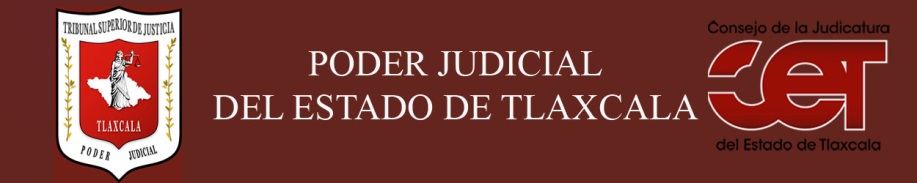 Formato público de Curriculum VitaeI.- DATOS GENERALES:I.- DATOS GENERALES:Nombre:Rufino Pérez FloresCargo en el Poder Judicial: Secretario Proyectista de SalaÁrea de Adscripción: Primera Ponencia de la Sala Civil-FamiliarFecha de Nacimiento: (cuando se requiera para ejercer el cargo) 19 de Julio de 1972II.- PREPARACIÓN ACADÉMICA: II.- PREPARACIÓN ACADÉMICA: Último grado de estudios:Licenciatura en DerechoInstitución:Universidad Autónoma de TlaxcalaPeriodo:Agosto de 1990 a Diciembre de 1994Documento: Título y Cédula Profesional Título Profesional: Licenciado en DerechoCédula: Licenciado en Derecho número 3162741Estudios Profesionales:Institución: Periodo: Documento: Cédula: III.- EXPERIENCIA LABORAL: a)  tres últimos empleosIII.- EXPERIENCIA LABORAL: a)  tres últimos empleosIII.- EXPERIENCIA LABORAL: a)  tres últimos empleos1Periodo (día/mes/año) a (día/mes/año):Nombre de la Empresa:Nombre de la Empresa:Cargo o puesto desempeñado:Cargo o puesto desempeñado:Campo de Experiencia:  Campo de Experiencia:  2Periodo (día/mes/año) a (día/mes/año):Nombre de la Empresa:Nombre de la Empresa:Cargo o puesto desempeñado:Cargo o puesto desempeñado:Campo de Experiencia:  Campo de Experiencia:  3Periodo (día/mes/año) a (día/mes/año):Nombre de la Empresa:Nombre de la Empresa:Cargo o puesto desempeñado:Cargo o puesto desempeñado:Campo de Experiencia:  Campo de Experiencia:  IV.- EXPERIENCIA LABORAL: b)Últimos cargos en el Poder Judicial:IV.- EXPERIENCIA LABORAL: b)Últimos cargos en el Poder Judicial:IV.- EXPERIENCIA LABORAL: b)Últimos cargos en el Poder Judicial:Área de adscripciónPeriodo 1Secretario Proyectista de Sala14 de Enero de 2002 a la Fecha2Proyectista de Juzgado 16 de Marzo de 1999 al 13 de Enero de 20023Diligenciario de Juzgado16 de Noviembre de 1995 al 15 de Marzo de 1999V.- INFORMACION COMPLEMENTARIA:Últimos cursos y/o conferencias y/o capacitaciones y/o diplomados, etc. (de al menos cinco cursos)V.- INFORMACION COMPLEMENTARIA:Últimos cursos y/o conferencias y/o capacitaciones y/o diplomados, etc. (de al menos cinco cursos)V.- INFORMACION COMPLEMENTARIA:Últimos cursos y/o conferencias y/o capacitaciones y/o diplomados, etc. (de al menos cinco cursos)V.- INFORMACION COMPLEMENTARIA:Últimos cursos y/o conferencias y/o capacitaciones y/o diplomados, etc. (de al menos cinco cursos)Nombre del PonenteInstitución que impartióFecha o periodo1ANÁLISIS DE RESOLUCIONES EMITIDAS POR LA CORTE INTERAMERICANA DE DERECHOS HUMANOS. Ponente: Licenciado DEBORAH MARLÍN ROMERO.Comisión Estatal de Derechos Humanos de Tlaxcala26 de marzo de 2019.2DIPLOMADO EN DERECHO FAMILIAR.Instituto de Especialización Judicial del Poder Judicial del Estado de Tlaxcala5 de febrero al 3 de mayo de 2019.3“CONVERSATORIO EN ORALIDAD EN MATERIA DE PROCEDIMIENTOS CIVILES-FAMILIARES”, organizado por el Coordinador Parlamentario del Partido Encuentro Social.Congreso del Estado de Tlaxcala.19 y 20 de octubre de 2018.4Curso Taller “Control de Convencionalidad”, impartido por el Doctor Luis Fernando Rentería Barragán.Tribunal Superior de Justicia del Estado de Tlaxcala27, 28 y 29 de agosto de 2018.5Conversatorio de Derechos Humanos de Niñas, Niños y Adolescentes, con varios exponentes.Tribunal Superior de Justicia del Estado de Tlaxcala15 de agosto de 2018.6Conferencia “Derechos Humanos de Niñas, niños y Adolescentes”, impartida por la Licenciada Lucía Rodríguez Quintero.Tribunal Superior de Justicia del Estado de Tlaxcala15 de agosto de 2018.VI.- Sanciones Administrativas Definitivas (dos ejercicios anteriores a la fecha):VI.- Sanciones Administrativas Definitivas (dos ejercicios anteriores a la fecha):VI.- Sanciones Administrativas Definitivas (dos ejercicios anteriores a la fecha):VI.- Sanciones Administrativas Definitivas (dos ejercicios anteriores a la fecha):SiNoEjercicioNota: Las sanciones definitivas se encuentran especificadas en la fracción  XVIII del artículo 63 de la Ley de Transparencia y Acceso a la Información Pública del Estado, publicadas en el sitio web oficial del Poder Judicial, en la sección de Transparencia.xxxxxxVII.- Fecha de actualización de la información proporcionada:VII.- Fecha de actualización de la información proporcionada:Santa Anita Huiloac, Apizaco, Tlaxcala, a  02  de  julio  de  2019.Santa Anita Huiloac, Apizaco, Tlaxcala, a  02  de  julio  de  2019.